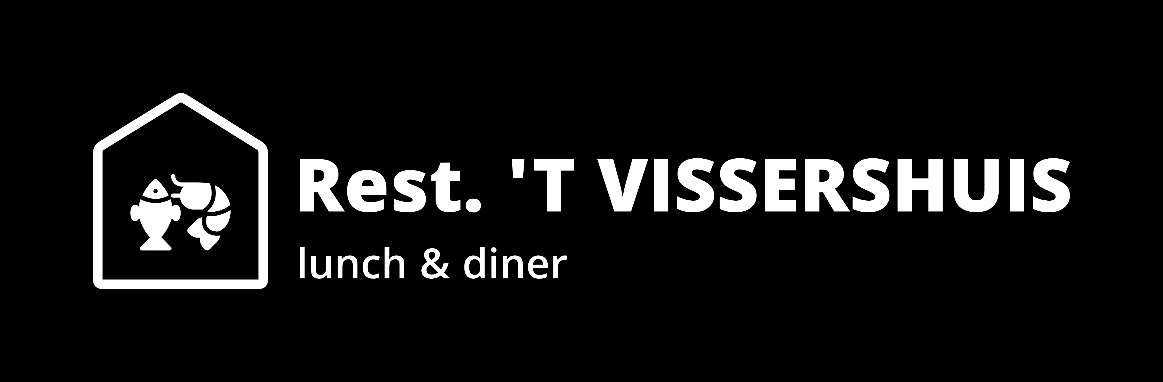 TAKE AWAY      Kleine gerechten (geserveerd met brood)Salade met Pata Negra ham 	€ 15Huisgesneden carpaccio met olijfolie en parmezaanse kaas 	€ 10Huisgemaakte garnalenkroketjes	€ 12Emmertje vissoep (1 liter) 	€ 12Scampi knoflookboter6 st. met brood	€ 9,5011 st. met frietjes	€ 15,50Scampi van de Chef – pernodsaus6 st. met brood	€ 9,5011 st. met frietjes	€ 15,50Hoofdgerechten (met frietjes)Huisgemaakte stoverij 	€ 11(lekker met frietjes en mayo) 	Gebakken Zeetong 450gr 	€ 30Gemarineerde gamba’s 10st 	€ 22,50Gekookte krabbenpoten 	€ 22,50Canadese Kreeft (500gr) belle-vue of gegratineerd 	€ 37,50Plateau de Luxe 2pers 	€ 44,50 p.p.(kreeft, langoustines, krabbenpoten, oesters enz)Vissershuisplateau 2pers 	€ 30 p.p.(Gamba’s, krab, garnalen, calamaris enz)De hoofdgerechten zijn incl.  salade en stokbrood of frietjes Kindergerechten zijn natuurlijk ook gewoon verkrijgbaar: Frietjes met vleeskroket of frikandel of kipnuggets en appelmoes € 6,95Vrijdag, zaterdag en zondag (andere dagen in overleg)12.00u-14.00u is een dag van te voren bestellen17.30u-19.00u is voor 15.00u dezelfde dag bestellenOp zondag ophalen is ook een dag van te voren bestellenTelefonisch bestellen nr. 0117-382070 of 06-43769478. Duidelijk vermelden: naam en keuze van het gerecht. Indien u geen mogelijkheid ziet om af te halen, dan kunnen wij het evt. ook brengen (in de kern Breskens).